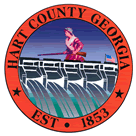 Hart  of CommissionersCalled Meeting Thursday November 17, 201612:00 p.m. Public Hearing on FY 16 Tax IncreaseOther Items as Time AllowsThe Hart County Board of Commissioners met November 17, 2016 at the Hart County Administrative & Emergency Services Center. Chairman Ricky Carter presided with Commissioners R C Oglesby and Commissioner Frankie Teasley in attendance. Commissioners Jimmy Carey and Joey Dorsey were absent due to their full time employment. Commissioner Oglesby moved to open the Public Hearing on the proposed FY16 Tax Increase. Commissioner Teasley provided a second to the motion. The motion carried 3-0. Chairman Carter called for public comment twice of which none were offered. Commissioner Oglesby moved to close the public hearing. Commissioner Teasley provided a second to the motion. The motion carried 3-0. Commissioner Oglesby moved to adjourn the called meeting. Commissioner Teasley provided a second to the motion. The motion carried 3-0. -------------------------------------------------------	---------------------------------------------Ricky Carter, Chairman				Lawana Kahn, County Clerk